CADENAS Tochter unterstützt Augsburger JugendfußballmannschaftCADENAS Tochterunternehmen CANVAS landet Volltreffer mit neuen Trikots für YoungstarsAugsburg, 10. Juni 2011. CADENAS unterstützt bereits heute die Fußballprofis von Morgen: CANVAS GmbH, eine 100%ige Tochter der CADENAS Technologies AG, sponsert seit April 2011 die E2-Junioren Fußballmannschaft des FC Haunstetten, die bereits seit fünf Jahren sehr erfolgreich zusammen spielt. Nun wurden den Youngstars unter 11 Jahren neue rot-schwarze Trikots mit dem CANVAS Logo für zukünftige Spiele und Turniere überreicht.Der Kontakt zwischen der Haunstetter Jugendmannschaft und dem Augsburger Softwarehersteller wurde durch den Fußballtrainer und Mitarbeiter der CADENAS GmbH Werner Mayer hergestellt.  „Wir freuen uns über die Unterstützung. Besonders schön ist es für die Jungs, dass sie jetzt sogar ein Trikot mit ihrem eigenen Namen auf dem Rücken tragen können“, so Werner Mayer. „Das motiviert zusätzlich und fördert den Teamgeist.“Mit seinem Sponsoring trägt CADENAS dazu bei, Augsburg als Hochburg des Fußballs noch weiter zu stärken. Das Jahr 2011 lässt die Herzen von Augsburger Fußballfans gleich doppelt höher schlagen: Das erste Highlight war der Aufstieg der Augsburger Fußballmannschaft in die erste Bundesliga und das zweite wird für Fans des Frauenfußballs die Austragung der diesjährigen Weltmeisterschaft im Augsburger Stadion sein.Als Unternehmen der CADENAS Technologies AG ist die Kommunikationsagentur CANVAS GmbH auf Marketing in den Bereichen CAD, Maschinenbau, Automobilindustrie, Elektrotechnik und Bauwesen spezialisiert und erreicht durch zielgruppenorientierte Kommunikation treffsicher die Anforderungen der Kunden. Neben klassischen Agenturleistungen in den Bereichen Print, Online und Multimedia umfasst das Spektrum insbesondere auch innovative Social Media und Web 2.0 Konzepte.Pressebild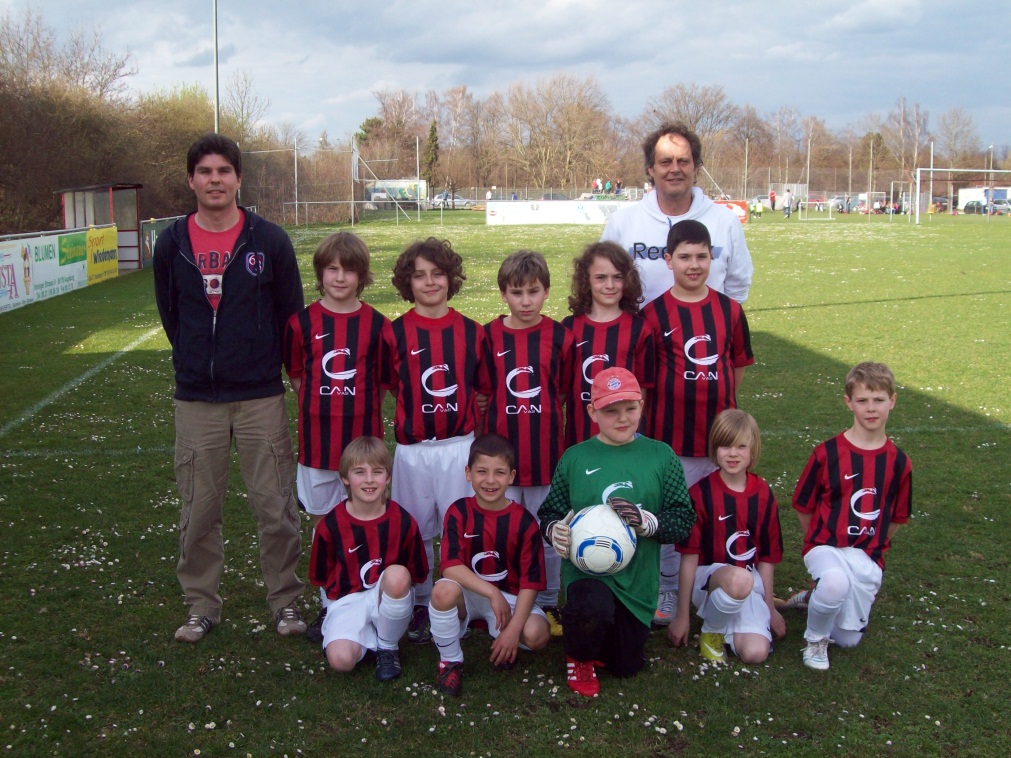 BU: Die Fußballmannschaft E2-Junioren des FC Haunstetten und die beiden Trainer, Werner Mayer (links) sowie Rainer Zöller (rechts), freuen sich über die neuen von CADENAS gesponserten Trikots.1 868 ZeichenBilder und Text stehen auf unserer Webseite zum Download bereit: www.cadenas.deNews & Events / PressemitteilungenÜber die CADENAS GmbHCADENAS ist ein führender Softwarehersteller in den Bereichen Strategisches Teilemanagement und Teilereduzierung (PARTsolutions) sowie Elektronische CAD Produktkataloge (eCATALOGsolutions). Das Unternehmen stellt mit seinen maßgeschneiderten Softwarelösungen ein Bindeglied zwischen den Komponentenherstellern und ihren Produkten sowie den Abnehmern dar.Der Name CADENAS (span. Prozessketten) steht mit seinen 300 Mitarbeitern an zwölf internationalen Standorten seit über 18 Jahren für Erfolg, Kreativität, Beratung und Prozessoptimierung.CADENAS hat in der Rolle des Initiators und Vordenkers bereits viele wichtige Neuerungen und Trends in den beiden Geschäftsfeldern etabliert.PARTsolutions Innovationen:Die Suche von CAD Bauteilen anhand von TopologienDie Ähnlichkeitssuche von CAD Bauteilen automatisch im HintergrundDie CAD Teilesuche durch SkizziereneCATALOGsolutions Innovationen:Die Suche nach 3D CAD Teilen auf SmartphonesDer Einsatz von 3D Brillen zur Präsentation von CAD ModellenDie Steuerung von 3D CAD Teilen mit Hilfe der Wii FernbedienungDie Unterstützung der Augmented Reality TechnologieePRODUCTplacement: Das richtige Teil zum richtigen Zeitpunkt der richtigen Person bereitstellenWeitere Informationen über die neuesten Innovationen sowie das Unternehmen finden Sie auf unserer Internetseite unter: www.cadenas.de.